29.11.2022  № 4249О внесении изменений в постановление администрации города Чебоксары от 05.12.2017 № 2831 «Об утверждении примерных положений об оплате труда работников муниципальных бюджетных и автономных учреждений, подведомственных управлению культуры и развития туризма администрации города Чебоксары»В соответствии с Федеральным законом от 06.10.2003 № 131-ФЗ «Об общих принципах организации местного самоуправления в Российской Федерации», во исполнение постановления администрации города Чебоксары от 04.10.2022 № 3358 «О повышении оплаты труда работников муниципальных учреждений города Чебоксары» администрация города Чебоксары п о с т а н о в л я е т:1. Внести в постановление администрации города Чебоксары от 05.12.2017 № 2831 «Об утверждении примерных положений об оплате труда работников муниципальных бюджетных и автономных учреждений, подведомственных управлению культуры и развития туризма администрации города Чебоксары» следующие изменения:1.1. В Примерном положении об оплате труда работников муниципальных бюджетных и автономных учреждений, подведомственных управлению культуры и развития туризма администрации города Чебоксары, занятых в сфере культуры (приложение № 1):1.1.1. Пункты 2.3 - 2.4 раздела 2 «Порядок и условия оплаты труда» изложить в следующей редакции:«2.3. Рекомендуемые минимальные размеры окладов (должностных окладов) работников устанавливаются на основе отнесения занимаемых ими должностей к профессиональным квалификационным группам в соответствии с приказами Министерства здравоохранения и социального развития Российской Федерации от 31.08.2007 № 570 «Об утверждении профессиональных квалификационных групп должностей работников культуры, искусства и кинематографии», от 29.05.2008 № 247н «Об утверждении профессиональных квалификационных групп общеотраслевых должностей руководителей, специалистов и служащих», от 29.05.2008 № 248н «Об утверждении профессиональных квалификационных групп общеотраслевых профессий рабочих», от 14.03.2008 № 121н «Об утверждении профессиональных квалификационных групп профессий рабочих культуры, искусства и кинематографии»:2.3.1. Должности, отнесенные к профессиональной квалификационной группе «Должности технических исполнителей и артистов вспомогательного состава», – 6044 рубля;	2.3.2. Должности, отнесенные к профессиональной квалификационной группе «Должности работников культуры, искусства и кинематографии среднего звена», – 7800 рублей;	2.3.3. Должности, отнесенные к профессиональной квалификационной группе «Должности работников культуры, искусства и кинематографии ведущего звена», – 10345 рублей;	2.3.4. Должности, отнесенные к профессиональной квалификационной группе «Должности руководящего состава учреждений культуры, искусства и кинематографии», – 13431 рубль;	2.3.5. Должности, отнесенные к профессиональной квалификационной группе «Общеотраслевые должности служащих первого уровня», – 5764 рубля;	2.3.6. Должности, отнесенные к профессиональной квалификационной группе «Общеотраслевые должности служащих второго уровня», – 7031 рубль;	2.3.7. Должности, отнесенные к профессиональной квалификационной группе «Общеотраслевые должности служащих третьего уровня», – 10345 рублей;	2.3.8. Должности, отнесенные к профессиональной квалификационной группе «Общеотраслевые должности служащих четвертого уровня», – 13431 рубль.2.4. Рекомендуемые минимальные размеры окладов работников учреждения, осуществляющих профессиональную деятельность по профессиям рабочих, устанавливаются в зависимости от разряда выполняемых работ в соответствии с Единым тарифно-квалификационным справочником работ и профессий рабочих:2.4.1. 1 разряд – 4307 рублей;2.4.2. 2 разряд – 4516 рублей;2.4.3. 3 разряд – 4731 рубль;2.4.4. 4 разряд – 5255 рублей;2.4.5. 5 разряд – 5829 рублей;2.4.6. 6 разряд – 6404 рубля;2.4.7. 7 разряд – 7037 рублей;2.4.8. 8 разряд – 7729 рублей.».1.1.2. В приложении № 1 к Положению:пункт 7 изложить в следующей редакции:«7. Муниципальное бюджетное концертное учреждение «Капелла «Классика» г. Чебоксары».»;пункт 8 исключить;пункты 9 - 11 считать соответственно пунктами 8 - 10.1.2. В Примерном положении об оплате труда работников муниципальных бюджетных и автономных учреждений, подведомственных управлению культуры и развития туризма администрации города Чебоксары, занятых в сфере образования (приложение № 2):	1.2.1. В абзаце втором пункта 2.3 раздела 2 «Порядок и условия оплаты труда педагогических работников и работников учебно-вспомогательного персонала» цифры «4255» заменить цифрами «4426».	1.2.2. В абзаце втором пункта 3.1 раздела 3 «Условия оплаты труда работников учреждений, занимающих общеотраслевые должности служащих» цифры «4255» заменить цифрами «4426».	1.2.3. Приложения № 2, 4, 5 к Положению изложить в редакции согласно приложениям № 1, 2, 3 к настоящему постановлению.	2. Настоящее постановление вступает в силу со дня его официального опубликования и распространяется на правоотношения, возникшие с 1 октября 2022 года.	3. Контроль за исполнением настоящего постановления возложить на заместителя главы администрации города Чебоксары по социальным вопросам О.В. Чепрасову.Глава администрации города Чебоксары 					    Д.В. СпиринПриложение № 1к постановлению администрациигорода Чебоксарыот 29.11.2022 № 4249Приложение № 2к примерному положению об оплате труда работников муниципальных бюджетных и автономных учреждений, подведомственных управлению культуры и развития туризма администрации города Чебоксары, занятых в сфере образованияРЕКОМЕНДУЕМЫЕ МИНИМАЛЬНЫЕ РАЗМЕРЫОКЛАДОВ (СТАВОК) ПЕДАГОГИЧЕСКИХ РАБОТНИКОВИ РАБОТНИКОВ УЧЕБНО-ВСПОМОГАТЕЛЬНОГО ПЕРСОНАЛА УЧРЕЖДЕНИЙ________________________________Приложение № 2к постановлению администрациигорода Чебоксарыот 29.11.2022 № 4249Приложение № 4к примерному положению об оплате труда работников муниципальных бюджетных и автономных учреждений, подведомственных управлению культуры и развития туризма администрации города Чебоксары, занятых в сфере образованияРЕКОМЕНДУЕМЫЕ МИНИМАЛЬНЫЕ РАЗМЕРЫОКЛАДОВ (СТАВОК) РАБОТНИКОВ УЧРЕЖДЕНИЙ,ЗАНИМАЮЩИХ ОБЩЕОТРАСЛЕВЫЕ ДОЛЖНОСТИ СЛУЖАЩИХ______________________________________________Приложение № 3к постановлению администрациигорода Чебоксарыот 29.11.2022 № 4249Приложение № 5к примерному положению об оплате труда работников муниципальных бюджетных и автономных учреждений, подведомственных управлению культуры и развития туризма администрации города Чебоксары, занятых в сфере образованияРЕКОМЕНДУЕМЫЕ МИНИМАЛЬНЫЕ РАЗМЕРЫОКЛАДОВ (СТАВОК) РАБОТНИКОВ УЧРЕЖДЕНИЙ, ОСУЩЕСТВЛЯЮЩИХПРОФЕССИОНАЛЬНУЮ ДЕЯТЕЛЬНОСТЬ ПО ПРОФЕССИЯМ РАБОЧИХ__________________________________Чăваш РеспубликиШупашкар хулаАдминистрацийěЙЫШĂНУ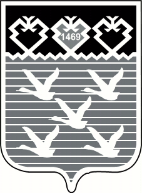 Чувашская РеспубликаАдминистрациягорода ЧебоксарыПОСТАНОВЛЕНИЕПрофессиональные квалификационные группы должностейКвалификационные уровниРекомендуемый минимальный размер оклада (ставки), рублей123Профессиональная квалификационная группа должностей работников учебно-вспомогательного персонала первого уровня4426Профессиональная квалификационная группа должностей педагогических работников1 квалификационный уровень:Профессиональная квалификационная группа должностей педагогических работниковпри наличии высшего профессионального образования5581Профессиональная квалификационная группа должностей педагогических работниковпри наличии среднего профессионального образования по программам подготовки специалистов среднего звена5051Профессиональная квалификационная группа должностей педагогических работников2 квалификационный уровень:Профессиональная квалификационная группа должностей педагогических работниковпри наличии высшего профессионального образования5581Профессиональная квалификационная группа должностей педагогических работниковпри наличии среднего профессионального образования по программам подготовки специалистов среднего звена5051Профессиональная квалификационная группа должностей педагогических работников3 квалификационный уровень:Профессиональная квалификационная группа должностей педагогических работниковпри наличии высшего профессионального образования5581Профессиональная квалификационная группа должностей педагогических работниковпри наличии среднего профессионального образования по программам подготовки специалистов среднего звена5051Профессиональная квалификационная группа должностей педагогических работниковпри наличии среднего профессионального образования по программам подготовки квалифицированных рабочих (служащих)4696Профессиональная квалификационная группа должностей педагогических работников4 квалификационный уровень:Профессиональная квалификационная группа должностей педагогических работниковпри наличии высшего профессионального образования6125Профессиональная квалификационная группа должностей педагогических работниковпри наличии среднего профессионального образования по программам подготовки специалистов среднего звена5638Профессиональные квалификационные группы общеотраслевых должностей руководителей, специалистов и служащихКвалификационные уровниМинимальный размер оклада (должностного оклада) ставки, рублей123Должности, отнесенные к профессиональной квалификационной группе «Общеотраслевые должности служащих первого уровня»1 квалификационный уровень4426Должности, отнесенные к профессиональной квалификационной группе «Общеотраслевые должности служащих второго уровня»1 квалификационный уровень:Должности, отнесенные к профессиональной квалификационной группе «Общеотраслевые должности служащих второго уровня»при наличии высшего образования5456Должности, отнесенные к профессиональной квалификационной группе «Общеотраслевые должности служащих второго уровня»при наличии среднего профессионального образования по программам подготовки специалистов среднего звена4927Должности, отнесенные к профессиональной квалификационной группе «Общеотраслевые должности служащих второго уровня»2 квалификационный уровень:Должности, отнесенные к профессиональной квалификационной группе «Общеотраслевые должности служащих второго уровня»при наличии высшего образования5456Должности, отнесенные к профессиональной квалификационной группе «Общеотраслевые должности служащих второго уровня»при наличии среднего профессионального образования по программам подготовки специалистов среднего звена4927Должности, отнесенные к профессиональной квалификационной группе «Общеотраслевые должности служащих второго уровня»3 квалификационный уровень:Должности, отнесенные к профессиональной квалификационной группе «Общеотраслевые должности служащих второго уровня»при наличии высшего образования5456Должности, отнесенные к профессиональной квалификационной группе «Общеотраслевые должности служащих второго уровня»при наличии среднего профессионального образования по программам подготовки специалистов среднего звена4927Должности, отнесенные к профессиональной квалификационной группе «Общеотраслевые должности служащих второго уровня»4 квалификационный уровень:Должности, отнесенные к профессиональной квалификационной группе «Общеотраслевые должности служащих второго уровня»при наличии высшего образования5456Должности, отнесенные к профессиональной квалификационной группе «Общеотраслевые должности служащих второго уровня»при наличии среднего профессионального образования по программам подготовки специалистов среднего звена4927Должности, отнесенные к профессиональной квалификационной группе «Общеотраслевые должности служащих второго уровня»5 квалификационный уровень:Должности, отнесенные к профессиональной квалификационной группе «Общеотраслевые должности служащих второго уровня»при наличии высшего образования6003Должности, отнесенные к профессиональной квалификационной группе «Общеотраслевые должности служащих второго уровня»при наличии среднего профессионального образования по программам подготовки специалистов среднего звена5420Должности, отнесенные к профессиональной квалификационной группе «Общеотраслевые должности служащих третьего уровня»1 квалификационный уровень:Должности, отнесенные к профессиональной квалификационной группе «Общеотраслевые должности служащих третьего уровня»при наличии высшего образования и среднего профессионального образования по программам подготовки специалистов среднего звена4927Должности, отнесенные к профессиональной квалификационной группе «Общеотраслевые должности служащих третьего уровня»2 квалификационный уровень5567Должности, отнесенные к профессиональной квалификационной группе «Общеотраслевые должности служащих третьего уровня»3 квалификационный уровень5946Должности, отнесенные к профессиональной квалификационной группе «Общеотраслевые должности служащих третьего уровня»4 квалификационный уровень7141Должности, отнесенные к профессиональной квалификационной группе «Общеотраслевые должности служащих третьего уровня»5 квалификационный уровень7299Профессиональные квалификационные группыКвалификационные уровниКвалификационные разряды в соответствии с Единым тарифно-квалификационным справочником работ и профессий рабочих, выпуск I, раздел "Профессии рабочих, общие для всех отраслей народного хозяйства"Рекомендуемый минимальный размер оклада (ставки), рублей1234Профессиональная квалификационная группа профессий рабочих первого уровня1 квалификационный уровень1 квалификационный разряд3395Профессиональная квалификационная группа профессий рабочих первого уровня1 квалификационный уровень2 квалификационный разряд3734Профессиональная квалификационная группа профессий рабочих первого уровня1 квалификационный уровень3 квалификационный разряд4101Профессиональная квалификационная группа профессий рабочих первого уровня2 квалификационный уровень4514Профессиональная квалификационная группа профессий рабочих второго уровня1 квалификационный уровень4 квалификационный разряд4720Профессиональная квалификационная группа профессий рабочих второго уровня1 квалификационный уровень5 квалификационный разряд5014Профессиональная квалификационная группа профессий рабочих второго уровня2 квалификационный уровень6 квалификационный разряд5311Профессиональная квалификационная группа профессий рабочих второго уровня2 квалификационный уровень7 квалификационный разряд5604Профессиональная квалификационная группа профессий рабочих второго уровня3 квалификационный уровень8 квалификационный разряд5946